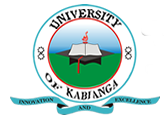 UNIVERSITY OF KABIANGAUNIVERSITY EXAMINATIONS2014/2015 ACADEMIC YEARSECOND YEAR FIRST SEMESTER EXAMINATIONFOR THE DEGREE OF BACHELOR OF EDUCATION SCIENCECOURSE CODE: BIO 223COURSE TITLE: INTRODUCTION TO BIOSTATISTICS AND RESEARCH METHODOLOGYDATE: 3RD SEPTEMBER, 2015TIME: 3.00 P.M-6.00 P.MINSTRUCTIONS TO CANDIDATES:Answer ALL questions. Total marks (70)What is the difference between the following terms as used in research;Statistics and statistic. (4 marks)Descriptive and inferential statistics. (4 marks)Mutually exclusive and independent events. (4 marks)Random sampling and probability. (4 marks)Formative and summative evaluation. (4 marks)Qualitative and quantitative research paradigm. (4 marks)a)   Describe five functions of statistics. (10 marks)b)   State one limitation of statistic. (1 marks)      3.   A survey of household showed the following number of phones per household:              0 2 2 1 1 2 3 5                2 2 1 0 1 2 4 2               0 1 4 4 2 2 0 1Construct a frequency distribution table. (3 marks)State the mode and the median. (3 marks)Calculate the mean number of phones per household. (4 marks)Calculate the variable and standard deviation for the data. (6 marks)a) State three properties of research. (3 marks)b) Describe three sources of knowledge. (6 marks)c) Describe five main research processes (stages). (10 marks)